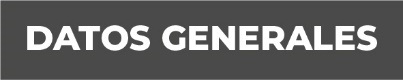 Nombre Maximino Marín HerreraGrado de Escolaridad Maestría en Derecho ProcesalCédula Profesional (Licenciatura) 5000375Cédula profesional (Maestría) En trámiteTeléfono de Oficina 7747580320Correo Electrónico  Formación Académica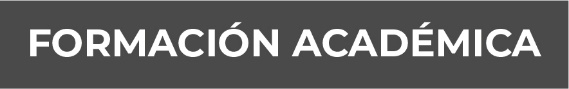 Centro Universitario Salvador Díaz Mirón, Martínez de la Torre, Veracruz.-Licenciatura en Derecho. (2005)Centro Mexicano de Estudios de Posgrado de Xalapa, Veracruz.- Maestría en derecho procesal. (2011)Instituto de Formación Profesional de la P.G.E. VER.-Curso de Derechos Humanos y Teoría del delito. (2014)Comisión Nacional de Derechos Humanos, C.D. de México.-Curso de Derechos Humanos. (2015)Instituto de Formación Profesional de la F.G.E. Ver.-Curso de medidas cautelares y recursos. (2016).SETEC, MEXICO.-Curso Básico para Ministerios Públicos (2016)Academia de Seguridad Pública Región Oriente.-Proceso Penal, Argumentación Jurídica.-Morelia Michoacán.- (2016).Curso taller de actualización para ministerios públicos septiembre-Octubre. 2019 Academia regional del Noreste de Seguridad Pública. Xalapa, Ver.Trayectoria Profesional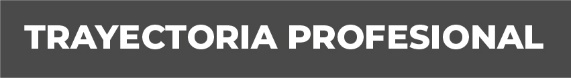 Secretario en despacho jurídico particular, Jalacingo, Ver. 1994Comité Municipal Electoral, Teziutlán, Puebla, Secretario.-1995Juzgado Mixto de Primera Instancia.-Jalacingo, Ver.- Oficial Administrativo “K”en mesa de tramite. (1995-1996)Procuraduría General del Estado de Veracruz.-Oficial Secretario.-1997-2013.-Fiscalia General del Estado de Veracruz.-Fiscal Facilitador 2013-2014 en Tlapacoyan, Veracruz, Fiscal Segundo, Encargado de la Unidad Integral de Procuración de Justicia de Huayacocotla y encargado de la Fiscalía Investigadora y Adscrita a Juzgados penal y civil de Huayacocotla.- 2014 a 2016, Fiscal de Distrito en Ozuluama Mayo-Julio 2016, Fiscal de Distrito en Papantla 2016-2019.-Fiscal Encargado en la subunidad Naranjos Mayo 2019 a la fecha. Conocimiento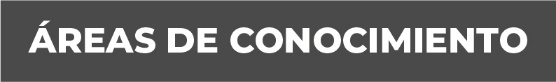 Penal, constitucional, civil materia familiar.